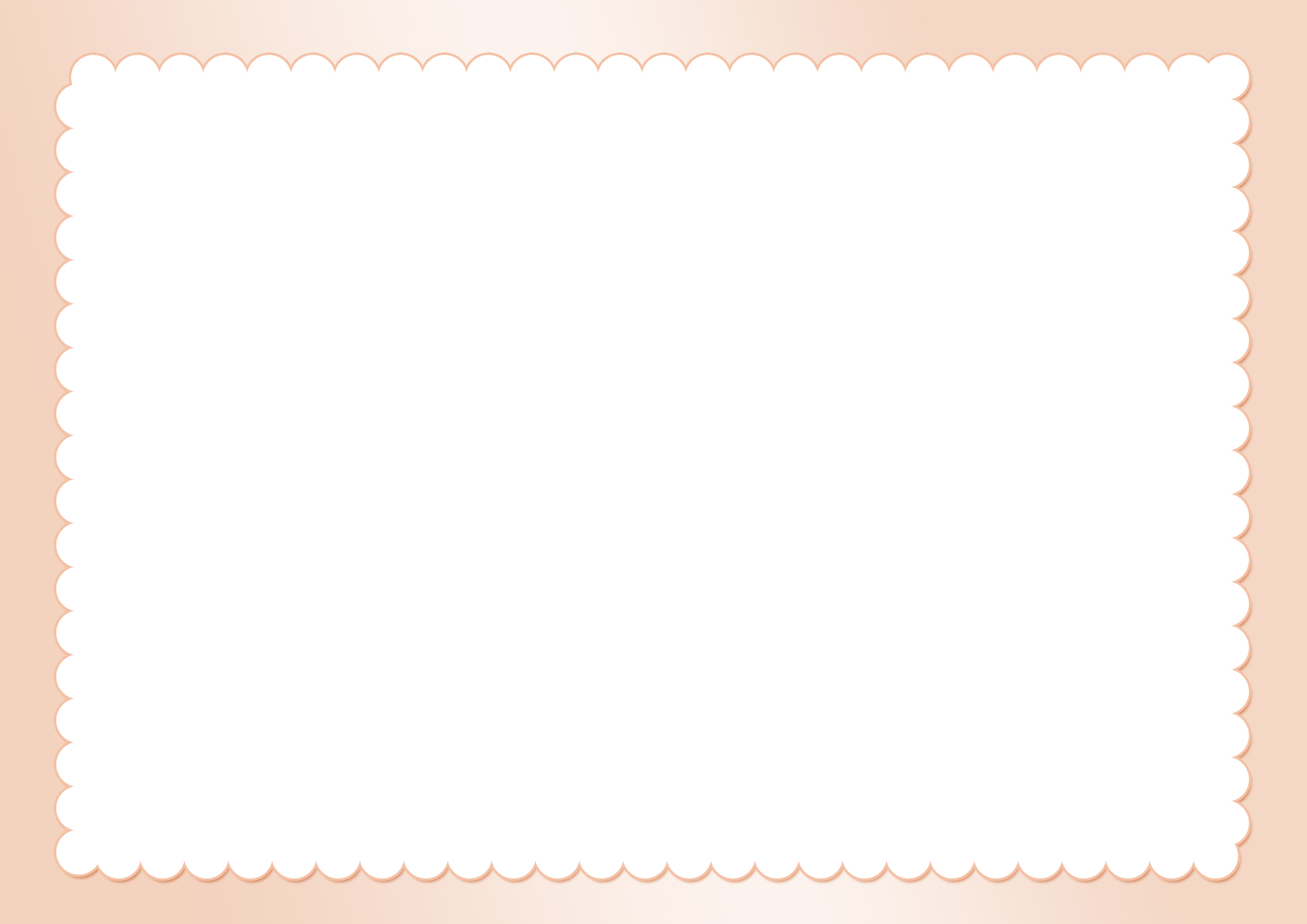             Родители и дети: проблема взаимоотношенияПроблема взаимоотношения детей и родителей всегда была и остаётся одним из ключевых вопросов психологии. Несомненно, каждый родитель желает воспитать своего ребёнка умным, образованным, воспитанным, однако, на пути к этой цели многие матери и отцы допускают некоторые ошибки. Например, повышают голос, не в состоянии сдержать эмоции, лишают самостоятельности, навязывают ребёнку своё мнение или требуют слишком многого.В результате, ребёнок перестаёт слушать родителей, делает всё по-своему, а может и вовсе замкнуться в себе и совсем перестать идти на контакт. Особенно ранимым является подростковый возраст: ведь именно в это время дети заводят новых друзей, у них появляются различные интересы, формируются привычки и отношение к жизни.Поэтому очень важно для родителей не потерять эмоциональную связь со своим ребёнком и не допустить возникновения сложных психологических проблем. Родителям необходимо учитывать склонности и потребности ребёнка, его интересы, строить отношения на основе взаимоуважения и взаимопонимания, предоставлять ему право выбора. Конечно, это не всегда даётся просто, ведь и ребёнок в подростковом возрасте может вести себя не совсем адекватно и не соответствовать тому, что хотели бы видеть родители – например, связаться с плохой компанией или прийти домой к полуночи.Основные проблемы во взаимоотношениях родителей и детейЧасто подростки жалуются на то, что им предоставляют мало свободы. Они хотели бы сами выбирать, с кем общаться, какую носить одежду, какую музыку слушать и т. д. Но многие родители контролируют все эти сферы жизни своего любимого чада, думая, что знают, что для него лучше.Также конфликты могут возникать, если ребёнок не выполняет какие-либо свои обязательства – например, не выучил уроки или не прибрал в своей комнате. В этом случае родителям необходимо набраться терпения, и попытаться убедить ребёнка в том, что это необходимо для его же блага.Причин для ссор и недомолвок среди родителей и детей очень много, тем более, если последние находятся в подростковом возрасте, когда происходит интенсивный духовный и физический рост. Однако в любой ситуации всегда можно отыскать компромисс – и, прежде всего, это зависит от взрослого, от его действий и поступков. Родителям следует предоставить подросткам необходимые условия для их развития, помогать им формировать правильную самооценку, при необходимости провести с ребёнком беседу на равных и помочь советом. Необходимо с пониманием относиться к переменам настроения подростка, его предпочтениям в музыке или одежде, или странным, на ваш взгляд, увлечениям. Возможно, стоит отказаться от некоторых запретов и ограничений, если то, что делает ваш ребёнок, не является аморальным или запрещённым. Помните о том, что ребёнок – это, прежде всего, личность, интересы которой нужно уважать, и они не всегда будут следовать вашим советам.                            Рекомендации для родителей.Будьте внимательны к тому, что происходит в жизни вашего ребёнка. Если он что-то рассказывает вам, внимательно выслушайте его, с пониманием отнеситесь к проблеме и, при необходимости, дайте дельный совет.Не навязывайте ребёнку своё мнение, и, по возможности, предоставьте ему побольше свободы. Например, помните, что он вправе выбирать себе друзей, а также парня или девушку, ведь общаться с ними придётся ему, а не вам.Если вы можете повысить голос или поднять на ребёнка руку, вам будет гораздо сложнее добиться взаимопонимания. Намного эффективнее будет спокойно поговорить с дочерью или сыном, выслушать их мнение и сказать, что вы думаете по тому, или иному вопросу.Определите обязанности по дому, которые будет выполнять ребёнок. Старайтесь не заставать его врасплох, давая какое-нибудь поручение, ведь у него могут быть какие-то собственные важные дела. Не взваливайте на ребёнка слишком много работы, ведь у него должно оставаться время для развлечений и встреч с друзьями.Если вы намеренно запрещаете что-либо делать ребёнку, объясните ему, по какой причине вы это делаете. И учтите, что требования обоих родителей – мамы и папы — должны совпадать.Будьте искренними со своими детьми, и никогда не давайте каких-либо обещаний, если абсолютно вы не готовы к их выполнению.